Resistencia 12hs Baleares 2017 Grupo C  -  SLOT ITREGLAMENTO TÉCNICOMODELOS ADMITIDOS:(Porsche 956 LH) (Porsche 962 C)  (Sauber C9) (Jaguar XJR9) (Lancia LC2)  (Porsche 956 KH)  (Jaguar XJR12)  (Mazda 787B)  (Porsche 962 KH) (Toyota 88 C) (Nissan R89 C) El peso minimo de la carrocería sera de 15,9 grs.1. CABLES, TRENCILLAS Y TORNILLOS: de carrocería de cualquier fabricante de slot.2.CARROCERÍA:De serie, queda prohibida cualquier modificación y siempre conservando el cockpit original.Se admiten los dos tipos de carrocería en caso de existir en versionesoriginales o en kit.Se permite eliminar los retrovisores así como los limpiaparabrisas, no serán obligatorios. Deberán conservar todos los elementos y características en dimensiones del original. La carrocería debe tapar todos los elementos mecánicos: motor, transmisión, cables y guía, en su vista vertical, o bien a través del habitáculo.El cristal de la carrocería debe de ser el original, traslucido, sin modificación. Si algún coche se presentase sin algún elemento original de la carrocería, Dirección de Carrera decidirá si se permite su participación o no.Decoración: El color base del vehículo puede ser cualquiera mientras no sea transparente. Los modelos suministrados en kit por SLOT.IT, deben estar pintados por su parte exterior, obligatoriamente. No se permite pintar la parte interior de la carrocería.Recambios: Está permitida la utilización de piezas suministradas como recambio por SLOT.ITALERON TRASERO:Éste deberá estar situado en el lugar previsto por el Fabricante, SLOT.IT, en todo momento, en caso de rotura y/o pérdida de éste deberá ser reemplazado en un periodo de tiempo no superior a 5 vueltas o bien siguiendo las instrucciones que se indiquen desde Dirección de Carrera.3. CHASIS:De serie, sin modificaciones ni deformaciones impropias. Se permite eliminar las rebabas perimetrales sin que ello modifique las medidas originales tanto interior como exteriormente.El nombre del equipo debe figurar en la parte inferior del chasis.Se admiten todos los chasis Slot.it de serie referenciados como recambio original.Se verificará la altura del mismo.Tren delantero:Se permite regular la altura y posición del mismo mediante las siguientes posibilidades:1 Mediante los suplementos o tetones de plástico, ubicados en el chasis.2 Con el/los tornillos de allen de M2, en los huecos previstos para tal fin.3 También se podrán montar los cojinetes CH-56 o CH-56b fijados y regulados al eje mediante los tornillos allén previstos por SLOT.IT, en el soporte del eje delantero.4. SOPORTE MOTOR:De serie, sin modificación alguna ni deformaciones impropias. Se verificará la altura libre al suelo. La pestaña de sujeción no podrá estar fijada al cuerpo principal del soporte motor.Únicamente soportes motor tipo Anglewinder offset 00 mm evo 6 (negro) Referencia: SI-CH61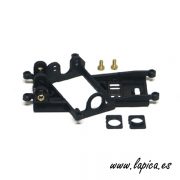 5. COJINETES:Los cojinetes del soporte motor no se podrán fijar a su alojamiento.NO se permite forzar o modificar soporte para fijarlos.NO se permite modificar el perfil exterior del cojinete.Sí se podrán sustituir los cojinetes de origen por los que suministra elfabricante SLOT.IT, como recambio, con las siguientes referencias:CH-56                                        CH-56B6. GUÍA:Homologada la guía original del modelo, así como las suministradas como recambio por la marca.Ref:ch-61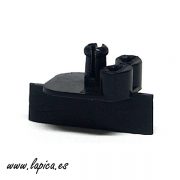 De serie sin modificación alguna, sólo se permite limar la pala de la guía para evitar que se atasque.Cable: Libres dentro de los fabricantes de Slot. Los cables deben conservar su funda y no deben interferir el libre movimiento del eje delantero. Se permite fijar al chasis los cables con adhesivo, pero sin excesos (no lastrando el chasis).Se permite eliminar la funda de los cables desde el eje delantero hasta la guía y en el extremo opuesto lo justo y necesario, para soldar en el motor.No se admiten cintas adhesivas.8. MOTOR:SCALEAUTO SC-0011B (Suministrado  por la organizacion)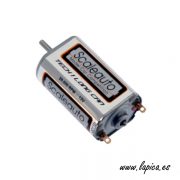 El motor para disputar la carrera de las 12 hs.2017, será entregado por la Organización debidamente comprobado y seleccionado. Este motor deberá montarse sin ninguna modificación. Se permitirá eliminar la cinta del motor en su parte inferior para evitar que roce por la pista. Únicamente está permitido el freno producido por el propio motor. No está permitido cualquier freno adicional.Se fijará al soporte motor mediante 2 tornillos, permitiéndose el uso de arandelas entre el tornillo y el soporte motor. No se permite encolarlo.9. TRANSMISIÓN:Corona: Las coronas homologadas son las del tipo anglewinder de Slot.itGA-1626PL        GA-1627PL        GA-1628PL       GA-1626E         GA-1627E        GA-1628EPiñón: Homologados los piñones 12 dientes de la marca SLOT.IT de 6’50 m/m.Fabricados por SLOT.IT, serán entregados por la Organización.    PS-12 (suministrado por la organización)10. EJES Y CENTRADORES:Ejes: Permitidos los ejes de acero de Slot.it, incluidos los ejes huecos y los de dos secciones, queda prohibida cualquier modificación sobre ellos.No están permitidos los ejes de cualquier compuesto que no sea acero.En ningún caso los ejes, podrán sobresalir con llantas y neumáticos montados del paso de rueda con el vehículo visto desde arriba.CENTRADORES – STOPPERS:Los únicos stoppers homologados son los de Slot.itPA-57                          Se podrá utilizar uno o dos stoppers, en el eje trasero.La posición será libre siempre que no interfiera ni suponga modificar nada.Se permite el uso de arandelas para limitar la tolerancia entre el chasis y la corona.11. NEUMÁTICOS:Traseros: Entregados por la Organización, del tipo SI-PT27 de Slot.it con referencia PT27  respectivamente.Se entregarán un juego por equipo para disputar el “warm up” de 15 minutos antes de la entrega del coche a parque cerrado.Durante la verificación, la pole y toda la carrera, se entregaran 4/5 juegos quedando a criterio de cada equipo el cambio de los mismos en carrera. El cambio de neumáticos será siempre delante de un miembro de la organización o persona designada al efecto.Delanteros: referenciados como SI-PT15 .No se permite rebajar ni modificar en ningún sentido que no sea el desgaste propio por su uso.12. LLANTAS DELANTERAS Y TAPACUBOS:Delanteras: Slot.it de 15,8 x 8,5mm. Podrán ser de plástico, aluminio o magnesio.Traseras: Slot.it de 15,8 x 8,5  Podrán ser de aluminio o magnesio.Tapacubos: Obligatorios y libres dentro de la gama Slot.it para llantas de 15,8 mm.Las ruedas completas montadas en el eje, incluidos los neumáticos, no podrán sobresalir del paso de ruedas original de la carrocería.Deberán tocar ambos neumáticos delanteros sobre la placa base de verificación.13. AMORTIGUACIÓN:Están homologadas todas las amortiguaciones de Slot.it.En la parte delantera del soporte motor o cuna, no se podrá utilizar ningún tipo de suspensión, tan solo se podrán aflojar los tornillos.No podrán intercambiarse o mezclarse partes de las suspensiones de muelles CH-47 y la magnética CH-09. Los amortiguadores deberán ser iguales 2 a 2 en ambos lados del chasis, es decir, no se permiten reglajes de suspensiones asimétricos; podrán ser distintos entre los amortiguadores laterales y los traseros.Kits Suspensiones:CH-09                                           CH-47Referencias Tornillos:CH-59 CH-54B CH-51CH-52 CH-53 CH-54Arandelas Metálicas:Está permitido el uso de arandelas Slot.it metálicas, entre todos losalojamientos de los tornillos en el chasis y la cabeza del tornilloCH-39 CH-08Muelles Suspensión:Para poder ajustar/regular la suspensión, se podrán utilizar los muelles de la gama Slot.it siguientes.CH-55A CH-55B CH-55CImanes Suspensión:Están permitidos, para ajustar/regular la suspensión los imanes SLOT.IT, siguientes:CN-08 CN-09 CN-10Se permite mezclar cualquier imán en un mismo amortiguador, es decir, imán pequeño arriba (CN-08) e imán grande abajo (CN-10) por ejemplo.LASTRE. Prohibido el lastre tanto en el chasis como en la carrocería.IMAN.    Prohibido el uso del mismo DISPOSICIONES GENERALES. Ante cualquier duda, ambigüedad, o situación no prevista por el reglamento, prevalecerá el juicio de la organización.REGLAMENTO DEPORTIVO1. FORMATO DE LA CARRERA: Carrera de 50 minutos por carril, los cuales se repetirán 2 veces cada uno en forma alternada, posición del motor en AW. 2. VERIFICACIONES: Antes de la carrera los coches inscriptos serán sometidos a una verificación por parte del verificador designado (entregar coche abierto). Si este encontrara alguna anormalidad, informará al director de carrera, quien decidirá si permite o no su inscripción. Todos los coches inscriptos deberán estar en el parque cerrado para su verificación antes de las 11.00 hs. Quedando excluida de la misma o penalizado según criterio del director de carrera. 3. INICIO CARRERA: Todos los coches entregados en las verificaciones y en condiciones de funcionar, podrán continuar para empezar la carrera. El orden de los cambios de carriles vienen determinados de la siguiente manera: 1 - 3 - 5 - 6 - 4 - 2 4. REPARACIONES: Las reparaciones y cambio de neumáticos se realizarán durante la duración de la manga, ante un miembro de la organización en un lugar preparado al efecto, nunca en tiempo de cambio de pista, interrupciones, averías de pista, etc, ni fuera de este sitio. 5. EMPATE: En caso de empate en la carrera en coma y fracción de coma, se consultará la mejor manga del piloto en número de vueltas y, si persiste el empate, la segunda mejor y así sucesivamente. 6. AVERÍAS TÉCNICAS: En caso de avería de la pista, se parará la carrera hasta su reparación. La Dirección de carrera determinará en estos casos como proseguir la carrera y la conveniencia de compensar, si es necesario, al piloto afectado, para lo cual contarán con el asesoramiento de un miembro de la organización. 7. COMISARIO: Todos los pilotos participantes tendrán que hacer, en el momento que sean requeridos por Dirección de Carrera, las funciones de Comisario. Sólo pueden hacer de comisarios los pilotos, nadie más (salvo en casos estrictamente necesarios, previamente informada a la organización). Los comisarios tienen la obligación de mantener una conducta de atención total durante el tiempo de carrera, por lo tanto no pueden hablar con otras personas que se les acerque o hablar con gente desde la distancia, deben tener una dedicación exclusiva a la tarea que están haciendo, también hay que recordar que no pueden ni comer ni beber durante el tiempo de manga así como tampoco escuchar música o hablar por el móvil. Las funciones de un comisario son las siguientes: Colocar los coches accidentados nuevamente en pista. Retirar de la pista restos de coches accidentados u objetos que puedan interferir el normal desarrollo de la prueba. Para la colocación de los vehículos, debe seguirse el siguiente protocolo: Primero se retirarán los vehículos accidentados, para que no molesten al resto de participantes. Los vehículos se devolverán a la pista, siendo el vehículo causante del accidente el último en ser puesto. Para poner los coches, el comisario deberá vigilar que no venga ningún otro vehículo que pueda ser afectado por la colocación en la pista de coches accidentados. Los vehículos accidentados se pondrán siempre procurando no molestar a la carrera de los otros participantes y evitando siempre que sea posible hacerlo en una curva y en la máxima brevedad posible. La inscripción en la carrera significa la plena aceptación por parte del piloto de lo escrito en este reglamento.